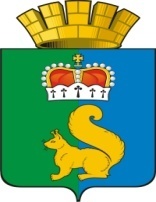 ПОСТАНОВЛЕНИЕАДМИНИСТРАЦИИ ГАРИНСКОГО ГОРОДСКОГО ОКРУГА                                                                                                 Приложение № 1                                                                                                 к Постановлению                                                                       администрации Гаринского городского округа                                                                                                                № 430 от 09.12.2021г.Список невостребованных земельных долейземельного участка с кадастровым номером 66:10:0000000:24, расположенных по адресу: Свердловская область, Гаринский район, д. Зыковаотот09.12.2021г.         №  430430430п.г.т. Гарип.г.т. Гарип.г.т. Гари Об утверждении списка невостребованных земельных долей участков долевой собственности на земельные участки из земель сельскохозяйственного назначения с кадастровым номером 66:10:0000000:24, расположенного по адресу: Свердловская область, Гаринский район, д.Зыкова Об утверждении списка невостребованных земельных долей участков долевой собственности на земельные участки из земель сельскохозяйственного назначения с кадастровым номером 66:10:0000000:24, расположенного по адресу: Свердловская область, Гаринский район, д.Зыкова Об утверждении списка невостребованных земельных долей участков долевой собственности на земельные участки из земель сельскохозяйственного назначения с кадастровым номером 66:10:0000000:24, расположенного по адресу: Свердловская область, Гаринский район, д.Зыкова Об утверждении списка невостребованных земельных долей участков долевой собственности на земельные участки из земель сельскохозяйственного назначения с кадастровым номером 66:10:0000000:24, расположенного по адресу: Свердловская область, Гаринский район, д.Зыкова Об утверждении списка невостребованных земельных долей участков долевой собственности на земельные участки из земель сельскохозяйственного назначения с кадастровым номером 66:10:0000000:24, расположенного по адресу: Свердловская область, Гаринский район, д.Зыкова Об утверждении списка невостребованных земельных долей участков долевой собственности на земельные участки из земель сельскохозяйственного назначения с кадастровым номером 66:10:0000000:24, расположенного по адресу: Свердловская область, Гаринский район, д.Зыкова Об утверждении списка невостребованных земельных долей участков долевой собственности на земельные участки из земель сельскохозяйственного назначения с кадастровым номером 66:10:0000000:24, расположенного по адресу: Свердловская область, Гаринский район, д.Зыкова     В соответствии со статьями 12.1, 14, 14.1,15 Федерального Закона от 24.07.2002 года  № 101-ФЗ «Об обороте земель сельскохозяйственного назначения», рассмотрев список невостребованных земельных долей, опубликованный в газете «Вести Севера № 29 (8541)  от 30 июля 2021 года,  размещенный в сети «Интернет» на официальном сайте Администрации Гаринского городского округа: admgari-sever.ru  и на информационных щитах в администрации Гаринского городского округа по адресу: п.г.т.Гари , Свердловской области, ул.Комсомольская, д.52, администрации Зыковского  сельского поселения по адресу: д.Зыкова, Гаринского района, Свердловской области, ул. Центральная, д.10, в день опубликования, на земельный участок сельскохозяйственного назначения общей площадью 2565 гектаров, с кадастровым номером 66:10:0000000:24,   расположенный на землях Гаринского района Свердловской области; в связи с истечением установленного Федеральным Законом от 24.07.2002 года № 101-ФЗ, срока- четыре месяца с момента  опубликования списка невостребованных земельных долей, и непринятием решения об утверждении опубликованного списка общим собранием участников долевой собственности, руководствуясь Уставом Гаринского городского округа,ПОСТАНОВЛЯЮ:1. Утвердить прилагаемый список  невостребованных земельных  долей участников долевой собственности на земельный участок из земель сельскохозяйственного назначения в границах единого землепользования с кадастровым номером 66:10:0000000:24, расположенный по адресу Свердловская область , Гаринский район, д.Зыкова, в количестве 111( сто одиннадцать)  земельных долей, площадью 2565га  и с оценкой 24766357 рублей 50 копеек.  2. Обратиться в Серовский районный суд Свердловской области с требованием о признании права муниципальной собственности Гаринского городского округа на земельные доли, признанные,  в установленном ст. 12.1 Федерального Закона РФ от 24.07.2002 года № 101-ФЗ «Об обороте земель сельскохозяйственного назначения» порядке,  невостребованными.3. Настоящее постановление опубликовать (обнародовать).4. Контроль за  исполнением настоящего постановления оставляю за собой.     В соответствии со статьями 12.1, 14, 14.1,15 Федерального Закона от 24.07.2002 года  № 101-ФЗ «Об обороте земель сельскохозяйственного назначения», рассмотрев список невостребованных земельных долей, опубликованный в газете «Вести Севера № 29 (8541)  от 30 июля 2021 года,  размещенный в сети «Интернет» на официальном сайте Администрации Гаринского городского округа: admgari-sever.ru  и на информационных щитах в администрации Гаринского городского округа по адресу: п.г.т.Гари , Свердловской области, ул.Комсомольская, д.52, администрации Зыковского  сельского поселения по адресу: д.Зыкова, Гаринского района, Свердловской области, ул. Центральная, д.10, в день опубликования, на земельный участок сельскохозяйственного назначения общей площадью 2565 гектаров, с кадастровым номером 66:10:0000000:24,   расположенный на землях Гаринского района Свердловской области; в связи с истечением установленного Федеральным Законом от 24.07.2002 года № 101-ФЗ, срока- четыре месяца с момента  опубликования списка невостребованных земельных долей, и непринятием решения об утверждении опубликованного списка общим собранием участников долевой собственности, руководствуясь Уставом Гаринского городского округа,ПОСТАНОВЛЯЮ:1. Утвердить прилагаемый список  невостребованных земельных  долей участников долевой собственности на земельный участок из земель сельскохозяйственного назначения в границах единого землепользования с кадастровым номером 66:10:0000000:24, расположенный по адресу Свердловская область , Гаринский район, д.Зыкова, в количестве 111( сто одиннадцать)  земельных долей, площадью 2565га  и с оценкой 24766357 рублей 50 копеек.  2. Обратиться в Серовский районный суд Свердловской области с требованием о признании права муниципальной собственности Гаринского городского округа на земельные доли, признанные,  в установленном ст. 12.1 Федерального Закона РФ от 24.07.2002 года № 101-ФЗ «Об обороте земель сельскохозяйственного назначения» порядке,  невостребованными.3. Настоящее постановление опубликовать (обнародовать).4. Контроль за  исполнением настоящего постановления оставляю за собой.     В соответствии со статьями 12.1, 14, 14.1,15 Федерального Закона от 24.07.2002 года  № 101-ФЗ «Об обороте земель сельскохозяйственного назначения», рассмотрев список невостребованных земельных долей, опубликованный в газете «Вести Севера № 29 (8541)  от 30 июля 2021 года,  размещенный в сети «Интернет» на официальном сайте Администрации Гаринского городского округа: admgari-sever.ru  и на информационных щитах в администрации Гаринского городского округа по адресу: п.г.т.Гари , Свердловской области, ул.Комсомольская, д.52, администрации Зыковского  сельского поселения по адресу: д.Зыкова, Гаринского района, Свердловской области, ул. Центральная, д.10, в день опубликования, на земельный участок сельскохозяйственного назначения общей площадью 2565 гектаров, с кадастровым номером 66:10:0000000:24,   расположенный на землях Гаринского района Свердловской области; в связи с истечением установленного Федеральным Законом от 24.07.2002 года № 101-ФЗ, срока- четыре месяца с момента  опубликования списка невостребованных земельных долей, и непринятием решения об утверждении опубликованного списка общим собранием участников долевой собственности, руководствуясь Уставом Гаринского городского округа,ПОСТАНОВЛЯЮ:1. Утвердить прилагаемый список  невостребованных земельных  долей участников долевой собственности на земельный участок из земель сельскохозяйственного назначения в границах единого землепользования с кадастровым номером 66:10:0000000:24, расположенный по адресу Свердловская область , Гаринский район, д.Зыкова, в количестве 111( сто одиннадцать)  земельных долей, площадью 2565га  и с оценкой 24766357 рублей 50 копеек.  2. Обратиться в Серовский районный суд Свердловской области с требованием о признании права муниципальной собственности Гаринского городского округа на земельные доли, признанные,  в установленном ст. 12.1 Федерального Закона РФ от 24.07.2002 года № 101-ФЗ «Об обороте земель сельскохозяйственного назначения» порядке,  невостребованными.3. Настоящее постановление опубликовать (обнародовать).4. Контроль за  исполнением настоящего постановления оставляю за собой.     В соответствии со статьями 12.1, 14, 14.1,15 Федерального Закона от 24.07.2002 года  № 101-ФЗ «Об обороте земель сельскохозяйственного назначения», рассмотрев список невостребованных земельных долей, опубликованный в газете «Вести Севера № 29 (8541)  от 30 июля 2021 года,  размещенный в сети «Интернет» на официальном сайте Администрации Гаринского городского округа: admgari-sever.ru  и на информационных щитах в администрации Гаринского городского округа по адресу: п.г.т.Гари , Свердловской области, ул.Комсомольская, д.52, администрации Зыковского  сельского поселения по адресу: д.Зыкова, Гаринского района, Свердловской области, ул. Центральная, д.10, в день опубликования, на земельный участок сельскохозяйственного назначения общей площадью 2565 гектаров, с кадастровым номером 66:10:0000000:24,   расположенный на землях Гаринского района Свердловской области; в связи с истечением установленного Федеральным Законом от 24.07.2002 года № 101-ФЗ, срока- четыре месяца с момента  опубликования списка невостребованных земельных долей, и непринятием решения об утверждении опубликованного списка общим собранием участников долевой собственности, руководствуясь Уставом Гаринского городского округа,ПОСТАНОВЛЯЮ:1. Утвердить прилагаемый список  невостребованных земельных  долей участников долевой собственности на земельный участок из земель сельскохозяйственного назначения в границах единого землепользования с кадастровым номером 66:10:0000000:24, расположенный по адресу Свердловская область , Гаринский район, д.Зыкова, в количестве 111( сто одиннадцать)  земельных долей, площадью 2565га  и с оценкой 24766357 рублей 50 копеек.  2. Обратиться в Серовский районный суд Свердловской области с требованием о признании права муниципальной собственности Гаринского городского округа на земельные доли, признанные,  в установленном ст. 12.1 Федерального Закона РФ от 24.07.2002 года № 101-ФЗ «Об обороте земель сельскохозяйственного назначения» порядке,  невостребованными.3. Настоящее постановление опубликовать (обнародовать).4. Контроль за  исполнением настоящего постановления оставляю за собой.     В соответствии со статьями 12.1, 14, 14.1,15 Федерального Закона от 24.07.2002 года  № 101-ФЗ «Об обороте земель сельскохозяйственного назначения», рассмотрев список невостребованных земельных долей, опубликованный в газете «Вести Севера № 29 (8541)  от 30 июля 2021 года,  размещенный в сети «Интернет» на официальном сайте Администрации Гаринского городского округа: admgari-sever.ru  и на информационных щитах в администрации Гаринского городского округа по адресу: п.г.т.Гари , Свердловской области, ул.Комсомольская, д.52, администрации Зыковского  сельского поселения по адресу: д.Зыкова, Гаринского района, Свердловской области, ул. Центральная, д.10, в день опубликования, на земельный участок сельскохозяйственного назначения общей площадью 2565 гектаров, с кадастровым номером 66:10:0000000:24,   расположенный на землях Гаринского района Свердловской области; в связи с истечением установленного Федеральным Законом от 24.07.2002 года № 101-ФЗ, срока- четыре месяца с момента  опубликования списка невостребованных земельных долей, и непринятием решения об утверждении опубликованного списка общим собранием участников долевой собственности, руководствуясь Уставом Гаринского городского округа,ПОСТАНОВЛЯЮ:1. Утвердить прилагаемый список  невостребованных земельных  долей участников долевой собственности на земельный участок из земель сельскохозяйственного назначения в границах единого землепользования с кадастровым номером 66:10:0000000:24, расположенный по адресу Свердловская область , Гаринский район, д.Зыкова, в количестве 111( сто одиннадцать)  земельных долей, площадью 2565га  и с оценкой 24766357 рублей 50 копеек.  2. Обратиться в Серовский районный суд Свердловской области с требованием о признании права муниципальной собственности Гаринского городского округа на земельные доли, признанные,  в установленном ст. 12.1 Федерального Закона РФ от 24.07.2002 года № 101-ФЗ «Об обороте земель сельскохозяйственного назначения» порядке,  невостребованными.3. Настоящее постановление опубликовать (обнародовать).4. Контроль за  исполнением настоящего постановления оставляю за собой.     В соответствии со статьями 12.1, 14, 14.1,15 Федерального Закона от 24.07.2002 года  № 101-ФЗ «Об обороте земель сельскохозяйственного назначения», рассмотрев список невостребованных земельных долей, опубликованный в газете «Вести Севера № 29 (8541)  от 30 июля 2021 года,  размещенный в сети «Интернет» на официальном сайте Администрации Гаринского городского округа: admgari-sever.ru  и на информационных щитах в администрации Гаринского городского округа по адресу: п.г.т.Гари , Свердловской области, ул.Комсомольская, д.52, администрации Зыковского  сельского поселения по адресу: д.Зыкова, Гаринского района, Свердловской области, ул. Центральная, д.10, в день опубликования, на земельный участок сельскохозяйственного назначения общей площадью 2565 гектаров, с кадастровым номером 66:10:0000000:24,   расположенный на землях Гаринского района Свердловской области; в связи с истечением установленного Федеральным Законом от 24.07.2002 года № 101-ФЗ, срока- четыре месяца с момента  опубликования списка невостребованных земельных долей, и непринятием решения об утверждении опубликованного списка общим собранием участников долевой собственности, руководствуясь Уставом Гаринского городского округа,ПОСТАНОВЛЯЮ:1. Утвердить прилагаемый список  невостребованных земельных  долей участников долевой собственности на земельный участок из земель сельскохозяйственного назначения в границах единого землепользования с кадастровым номером 66:10:0000000:24, расположенный по адресу Свердловская область , Гаринский район, д.Зыкова, в количестве 111( сто одиннадцать)  земельных долей, площадью 2565га  и с оценкой 24766357 рублей 50 копеек.  2. Обратиться в Серовский районный суд Свердловской области с требованием о признании права муниципальной собственности Гаринского городского округа на земельные доли, признанные,  в установленном ст. 12.1 Федерального Закона РФ от 24.07.2002 года № 101-ФЗ «Об обороте земель сельскохозяйственного назначения» порядке,  невостребованными.3. Настоящее постановление опубликовать (обнародовать).4. Контроль за  исполнением настоящего постановления оставляю за собой.     В соответствии со статьями 12.1, 14, 14.1,15 Федерального Закона от 24.07.2002 года  № 101-ФЗ «Об обороте земель сельскохозяйственного назначения», рассмотрев список невостребованных земельных долей, опубликованный в газете «Вести Севера № 29 (8541)  от 30 июля 2021 года,  размещенный в сети «Интернет» на официальном сайте Администрации Гаринского городского округа: admgari-sever.ru  и на информационных щитах в администрации Гаринского городского округа по адресу: п.г.т.Гари , Свердловской области, ул.Комсомольская, д.52, администрации Зыковского  сельского поселения по адресу: д.Зыкова, Гаринского района, Свердловской области, ул. Центральная, д.10, в день опубликования, на земельный участок сельскохозяйственного назначения общей площадью 2565 гектаров, с кадастровым номером 66:10:0000000:24,   расположенный на землях Гаринского района Свердловской области; в связи с истечением установленного Федеральным Законом от 24.07.2002 года № 101-ФЗ, срока- четыре месяца с момента  опубликования списка невостребованных земельных долей, и непринятием решения об утверждении опубликованного списка общим собранием участников долевой собственности, руководствуясь Уставом Гаринского городского округа,ПОСТАНОВЛЯЮ:1. Утвердить прилагаемый список  невостребованных земельных  долей участников долевой собственности на земельный участок из земель сельскохозяйственного назначения в границах единого землепользования с кадастровым номером 66:10:0000000:24, расположенный по адресу Свердловская область , Гаринский район, д.Зыкова, в количестве 111( сто одиннадцать)  земельных долей, площадью 2565га  и с оценкой 24766357 рублей 50 копеек.  2. Обратиться в Серовский районный суд Свердловской области с требованием о признании права муниципальной собственности Гаринского городского округа на земельные доли, признанные,  в установленном ст. 12.1 Федерального Закона РФ от 24.07.2002 года № 101-ФЗ «Об обороте земель сельскохозяйственного назначения» порядке,  невостребованными.3. Настоящее постановление опубликовать (обнародовать).4. Контроль за  исполнением настоящего постановления оставляю за собой.     В соответствии со статьями 12.1, 14, 14.1,15 Федерального Закона от 24.07.2002 года  № 101-ФЗ «Об обороте земель сельскохозяйственного назначения», рассмотрев список невостребованных земельных долей, опубликованный в газете «Вести Севера № 29 (8541)  от 30 июля 2021 года,  размещенный в сети «Интернет» на официальном сайте Администрации Гаринского городского округа: admgari-sever.ru  и на информационных щитах в администрации Гаринского городского округа по адресу: п.г.т.Гари , Свердловской области, ул.Комсомольская, д.52, администрации Зыковского  сельского поселения по адресу: д.Зыкова, Гаринского района, Свердловской области, ул. Центральная, д.10, в день опубликования, на земельный участок сельскохозяйственного назначения общей площадью 2565 гектаров, с кадастровым номером 66:10:0000000:24,   расположенный на землях Гаринского района Свердловской области; в связи с истечением установленного Федеральным Законом от 24.07.2002 года № 101-ФЗ, срока- четыре месяца с момента  опубликования списка невостребованных земельных долей, и непринятием решения об утверждении опубликованного списка общим собранием участников долевой собственности, руководствуясь Уставом Гаринского городского округа,ПОСТАНОВЛЯЮ:1. Утвердить прилагаемый список  невостребованных земельных  долей участников долевой собственности на земельный участок из земель сельскохозяйственного назначения в границах единого землепользования с кадастровым номером 66:10:0000000:24, расположенный по адресу Свердловская область , Гаринский район, д.Зыкова, в количестве 111( сто одиннадцать)  земельных долей, площадью 2565га  и с оценкой 24766357 рублей 50 копеек.  2. Обратиться в Серовский районный суд Свердловской области с требованием о признании права муниципальной собственности Гаринского городского округа на земельные доли, признанные,  в установленном ст. 12.1 Федерального Закона РФ от 24.07.2002 года № 101-ФЗ «Об обороте земель сельскохозяйственного назначения» порядке,  невостребованными.3. Настоящее постановление опубликовать (обнародовать).4. Контроль за  исполнением настоящего постановления оставляю за собой.     В соответствии со статьями 12.1, 14, 14.1,15 Федерального Закона от 24.07.2002 года  № 101-ФЗ «Об обороте земель сельскохозяйственного назначения», рассмотрев список невостребованных земельных долей, опубликованный в газете «Вести Севера № 29 (8541)  от 30 июля 2021 года,  размещенный в сети «Интернет» на официальном сайте Администрации Гаринского городского округа: admgari-sever.ru  и на информационных щитах в администрации Гаринского городского округа по адресу: п.г.т.Гари , Свердловской области, ул.Комсомольская, д.52, администрации Зыковского  сельского поселения по адресу: д.Зыкова, Гаринского района, Свердловской области, ул. Центральная, д.10, в день опубликования, на земельный участок сельскохозяйственного назначения общей площадью 2565 гектаров, с кадастровым номером 66:10:0000000:24,   расположенный на землях Гаринского района Свердловской области; в связи с истечением установленного Федеральным Законом от 24.07.2002 года № 101-ФЗ, срока- четыре месяца с момента  опубликования списка невостребованных земельных долей, и непринятием решения об утверждении опубликованного списка общим собранием участников долевой собственности, руководствуясь Уставом Гаринского городского округа,ПОСТАНОВЛЯЮ:1. Утвердить прилагаемый список  невостребованных земельных  долей участников долевой собственности на земельный участок из земель сельскохозяйственного назначения в границах единого землепользования с кадастровым номером 66:10:0000000:24, расположенный по адресу Свердловская область , Гаринский район, д.Зыкова, в количестве 111( сто одиннадцать)  земельных долей, площадью 2565га  и с оценкой 24766357 рублей 50 копеек.  2. Обратиться в Серовский районный суд Свердловской области с требованием о признании права муниципальной собственности Гаринского городского округа на земельные доли, признанные,  в установленном ст. 12.1 Федерального Закона РФ от 24.07.2002 года № 101-ФЗ «Об обороте земель сельскохозяйственного назначения» порядке,  невостребованными.3. Настоящее постановление опубликовать (обнародовать).4. Контроль за  исполнением настоящего постановления оставляю за собой.     В соответствии со статьями 12.1, 14, 14.1,15 Федерального Закона от 24.07.2002 года  № 101-ФЗ «Об обороте земель сельскохозяйственного назначения», рассмотрев список невостребованных земельных долей, опубликованный в газете «Вести Севера № 29 (8541)  от 30 июля 2021 года,  размещенный в сети «Интернет» на официальном сайте Администрации Гаринского городского округа: admgari-sever.ru  и на информационных щитах в администрации Гаринского городского округа по адресу: п.г.т.Гари , Свердловской области, ул.Комсомольская, д.52, администрации Зыковского  сельского поселения по адресу: д.Зыкова, Гаринского района, Свердловской области, ул. Центральная, д.10, в день опубликования, на земельный участок сельскохозяйственного назначения общей площадью 2565 гектаров, с кадастровым номером 66:10:0000000:24,   расположенный на землях Гаринского района Свердловской области; в связи с истечением установленного Федеральным Законом от 24.07.2002 года № 101-ФЗ, срока- четыре месяца с момента  опубликования списка невостребованных земельных долей, и непринятием решения об утверждении опубликованного списка общим собранием участников долевой собственности, руководствуясь Уставом Гаринского городского округа,ПОСТАНОВЛЯЮ:1. Утвердить прилагаемый список  невостребованных земельных  долей участников долевой собственности на земельный участок из земель сельскохозяйственного назначения в границах единого землепользования с кадастровым номером 66:10:0000000:24, расположенный по адресу Свердловская область , Гаринский район, д.Зыкова, в количестве 111( сто одиннадцать)  земельных долей, площадью 2565га  и с оценкой 24766357 рублей 50 копеек.  2. Обратиться в Серовский районный суд Свердловской области с требованием о признании права муниципальной собственности Гаринского городского округа на земельные доли, признанные,  в установленном ст. 12.1 Федерального Закона РФ от 24.07.2002 года № 101-ФЗ «Об обороте земель сельскохозяйственного назначения» порядке,  невостребованными.3. Настоящее постановление опубликовать (обнародовать).4. Контроль за  исполнением настоящего постановления оставляю за собой.     В соответствии со статьями 12.1, 14, 14.1,15 Федерального Закона от 24.07.2002 года  № 101-ФЗ «Об обороте земель сельскохозяйственного назначения», рассмотрев список невостребованных земельных долей, опубликованный в газете «Вести Севера № 29 (8541)  от 30 июля 2021 года,  размещенный в сети «Интернет» на официальном сайте Администрации Гаринского городского округа: admgari-sever.ru  и на информационных щитах в администрации Гаринского городского округа по адресу: п.г.т.Гари , Свердловской области, ул.Комсомольская, д.52, администрации Зыковского  сельского поселения по адресу: д.Зыкова, Гаринского района, Свердловской области, ул. Центральная, д.10, в день опубликования, на земельный участок сельскохозяйственного назначения общей площадью 2565 гектаров, с кадастровым номером 66:10:0000000:24,   расположенный на землях Гаринского района Свердловской области; в связи с истечением установленного Федеральным Законом от 24.07.2002 года № 101-ФЗ, срока- четыре месяца с момента  опубликования списка невостребованных земельных долей, и непринятием решения об утверждении опубликованного списка общим собранием участников долевой собственности, руководствуясь Уставом Гаринского городского округа,ПОСТАНОВЛЯЮ:1. Утвердить прилагаемый список  невостребованных земельных  долей участников долевой собственности на земельный участок из земель сельскохозяйственного назначения в границах единого землепользования с кадастровым номером 66:10:0000000:24, расположенный по адресу Свердловская область , Гаринский район, д.Зыкова, в количестве 111( сто одиннадцать)  земельных долей, площадью 2565га  и с оценкой 24766357 рублей 50 копеек.  2. Обратиться в Серовский районный суд Свердловской области с требованием о признании права муниципальной собственности Гаринского городского округа на земельные доли, признанные,  в установленном ст. 12.1 Федерального Закона РФ от 24.07.2002 года № 101-ФЗ «Об обороте земель сельскохозяйственного назначения» порядке,  невостребованными.3. Настоящее постановление опубликовать (обнародовать).4. Контроль за  исполнением настоящего постановления оставляю за собой.     В соответствии со статьями 12.1, 14, 14.1,15 Федерального Закона от 24.07.2002 года  № 101-ФЗ «Об обороте земель сельскохозяйственного назначения», рассмотрев список невостребованных земельных долей, опубликованный в газете «Вести Севера № 29 (8541)  от 30 июля 2021 года,  размещенный в сети «Интернет» на официальном сайте Администрации Гаринского городского округа: admgari-sever.ru  и на информационных щитах в администрации Гаринского городского округа по адресу: п.г.т.Гари , Свердловской области, ул.Комсомольская, д.52, администрации Зыковского  сельского поселения по адресу: д.Зыкова, Гаринского района, Свердловской области, ул. Центральная, д.10, в день опубликования, на земельный участок сельскохозяйственного назначения общей площадью 2565 гектаров, с кадастровым номером 66:10:0000000:24,   расположенный на землях Гаринского района Свердловской области; в связи с истечением установленного Федеральным Законом от 24.07.2002 года № 101-ФЗ, срока- четыре месяца с момента  опубликования списка невостребованных земельных долей, и непринятием решения об утверждении опубликованного списка общим собранием участников долевой собственности, руководствуясь Уставом Гаринского городского округа,ПОСТАНОВЛЯЮ:1. Утвердить прилагаемый список  невостребованных земельных  долей участников долевой собственности на земельный участок из земель сельскохозяйственного назначения в границах единого землепользования с кадастровым номером 66:10:0000000:24, расположенный по адресу Свердловская область , Гаринский район, д.Зыкова, в количестве 111( сто одиннадцать)  земельных долей, площадью 2565га  и с оценкой 24766357 рублей 50 копеек.  2. Обратиться в Серовский районный суд Свердловской области с требованием о признании права муниципальной собственности Гаринского городского округа на земельные доли, признанные,  в установленном ст. 12.1 Федерального Закона РФ от 24.07.2002 года № 101-ФЗ «Об обороте земель сельскохозяйственного назначения» порядке,  невостребованными.3. Настоящее постановление опубликовать (обнародовать).4. Контроль за  исполнением настоящего постановления оставляю за собой.     В соответствии со статьями 12.1, 14, 14.1,15 Федерального Закона от 24.07.2002 года  № 101-ФЗ «Об обороте земель сельскохозяйственного назначения», рассмотрев список невостребованных земельных долей, опубликованный в газете «Вести Севера № 29 (8541)  от 30 июля 2021 года,  размещенный в сети «Интернет» на официальном сайте Администрации Гаринского городского округа: admgari-sever.ru  и на информационных щитах в администрации Гаринского городского округа по адресу: п.г.т.Гари , Свердловской области, ул.Комсомольская, д.52, администрации Зыковского  сельского поселения по адресу: д.Зыкова, Гаринского района, Свердловской области, ул. Центральная, д.10, в день опубликования, на земельный участок сельскохозяйственного назначения общей площадью 2565 гектаров, с кадастровым номером 66:10:0000000:24,   расположенный на землях Гаринского района Свердловской области; в связи с истечением установленного Федеральным Законом от 24.07.2002 года № 101-ФЗ, срока- четыре месяца с момента  опубликования списка невостребованных земельных долей, и непринятием решения об утверждении опубликованного списка общим собранием участников долевой собственности, руководствуясь Уставом Гаринского городского округа,ПОСТАНОВЛЯЮ:1. Утвердить прилагаемый список  невостребованных земельных  долей участников долевой собственности на земельный участок из земель сельскохозяйственного назначения в границах единого землепользования с кадастровым номером 66:10:0000000:24, расположенный по адресу Свердловская область , Гаринский район, д.Зыкова, в количестве 111( сто одиннадцать)  земельных долей, площадью 2565га  и с оценкой 24766357 рублей 50 копеек.  2. Обратиться в Серовский районный суд Свердловской области с требованием о признании права муниципальной собственности Гаринского городского округа на земельные доли, признанные,  в установленном ст. 12.1 Федерального Закона РФ от 24.07.2002 года № 101-ФЗ «Об обороте земель сельскохозяйственного назначения» порядке,  невостребованными.3. Настоящее постановление опубликовать (обнародовать).4. Контроль за  исполнением настоящего постановления оставляю за собой.Глава Гаринского городского округа  Глава Гаринского городского округа  Глава Гаринского городского округа  Глава Гаринского городского округа  Глава Гаринского городского округа              С.Е. Величко            С.Е. Величко            С.Е. Величко            С.Е. Величко№ п.п.Ф.И.О.Размер выделенной доли, га1Зыков Михаил Тимофеевич14 2Казанцева Валентина Никитична143Зыкова Фаина Николаевна144Коркунов Иван Давидович145Мальгина Нина Деомидовна146Пономарева Татьяна Витальевна147Безденежных Сергей Николаевич148Томилин Михаил Иванович149Петрищев Виктор Иванович1410Вахрушев Алексей Анатольевич1411Коркунов Иван Егорович1412Коркунов Александр Егорович1413Трифонова Вера Викторовна1414Кузовлев Михаил Владимирович1415Коркунова Вера Алексеевна1416Григорьев Александр Федорович1417Гопалло Петр Михайлович1418Дерябина Галина Владимировна1419Персин Александр Николаевич1420Зыков Виктор Леонидович1421Лосев Виталий Николаевич1422Кузовлев Сергей Владимирович1423Коркунова Татьяна Михайловна1424Кузнецова Мария Корниловна1425Кузовлева Надежда Васильевна1426Иванов Федор Львович1427Драутор Нина Антоновна1428Кривоногова Галина Александровна1429Гайдуков Александр Геннадьевич1430Белова Валентина Анатольевна1431Рычкова Анна Егоровна1432Чистякова Александра Корниловна1433Овешкова Марина Анатольевна1434Зыков Александр Перфирьевич1435Лосев Леонид Алексеевич1436Гайдукова Фаина Николаевна1437Беляев Владимир Павлович1438Овешков Федор Юрьевич1439Лосева Клавдия Сергеевна1440Коркунова Вера Дмитриевна1441Кузовлева Зоя Герасимовна1442Зыков Сергей Владимирович1443Морозова Виталия Лазаревна1444Зыкова Анастасия Герасимовна1445Зыкова Ирина Павловна1446Зыков Сергей Леонидович1447Осокина Нина Григорьевна1448Осокин Анатолий Степанович1449Коркунов Сергей Егорович1450Лосев Николай Алексеевич1451Нефедкова Мария Петровна1452Петров Владимир Николаевич1453Безденежных Александр Николаевич1454Безденежных Галина Петровна1455Еранкин Александр Павлович1456Еранкин Павел Константинович1457Еранкин Валерий Павлович1458Овешкова Любовь Николаевна1459Овешков Александр Николаевич1460Шимов Владимир Александрович1461Зыкова Калиста Васильевна1462Зыкова Галина Александровна1463Петрищева Галина Александровна1464Зыкова Лариса Михайловна1465Егоров Владимир Алексеевич1466Воробьев Олег Александрович1467Персина Надежда Алексеевна1468Володина Татьяна Алексеевна1469Бусыгин Михаил Иванович1470Бусыгина Галина Ивановна1471Мельников Виталий Мефедьевич1472Вахрушева Галина Сергеевна1473Беляев Юрий Николаевич1474Воробьев Александр Сергеевич1475Еранкина Галина Степановна1476Еранкина Ольга Николаевна1477Семенова Любовь Андреевна1478Казнова Ольга Вячеславовна1479Казанцев Виктор Алексеевич1480Безденежных Татьяна Анатольевна1481Беляев Владимир Николаевич1482Лобанова Надежда Николаевна1483Коркунова Ольга Николаевна1484Ротова Нина Ивановна1485Кузовлева Светлана Анатольевна1486Кузовлев Владимир Алексеевич1487Максимов Анатолий Павлович1488Лосев Александр Алексеевич1489Лосева Муза Михайловна1490Зыкова Мария Владимировна1491Коркунова Александра Викторовна1492Овешкова Валентина Ивановна1493Лосева Валентина Владимировна1494Лосев Геннадий Александрович1495Егорова Елена Владимировна1495Векшин Константин Владиславович1497Албычева Вера Алексеевна1498Коркунов Андрей Алексеевич1499Коркунов Иван Алексеевич14100Созинов Павел Михайлович14101Созонова Светлана Витальевна14102Поспелова Вера Павловна14103Ковалевская Галина Алексеевна14104Коркунов Анатолий Алексеевич14105Томилина Людмила Григорьевна14106Гопалло Ксения Арсентьевна14107Кыласова Светлана Григорьевна14108Кузовлев Борис Владимирович14109Овешков Александр Юрьевич14110Кылысова Валентина Антоновна14111Зыков Виктор Дмитриевич14